Make 10 Rainbow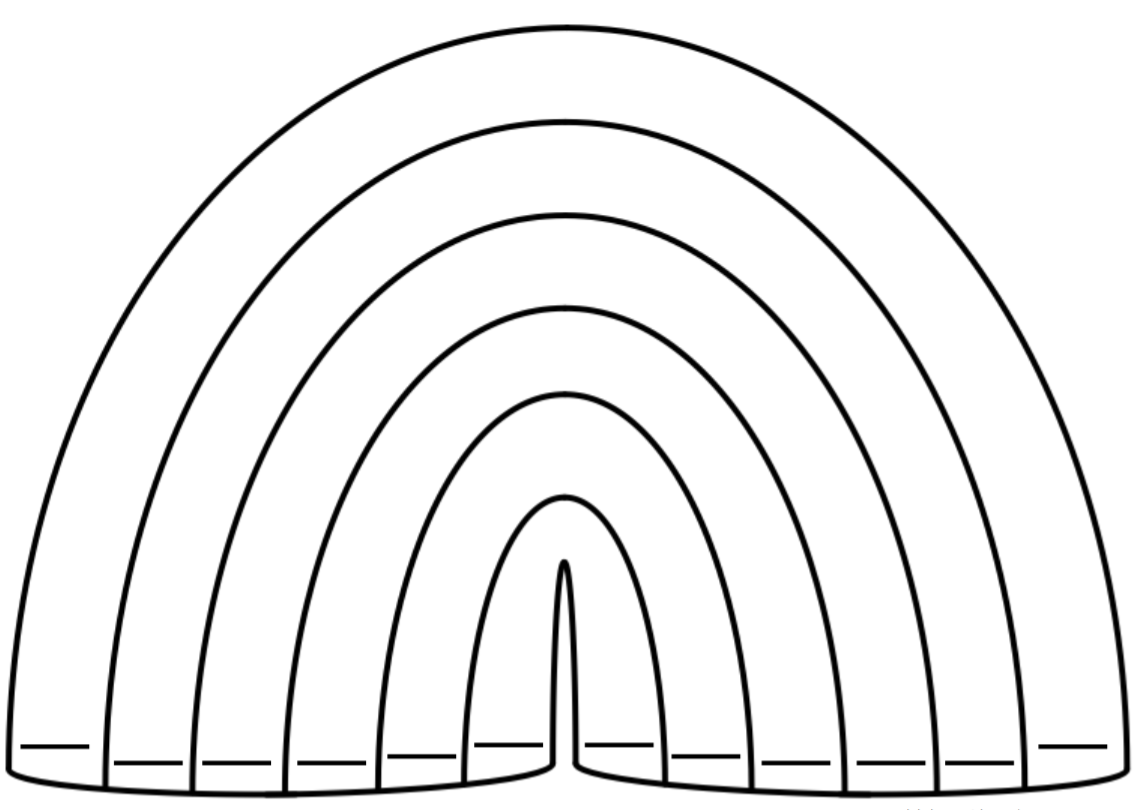 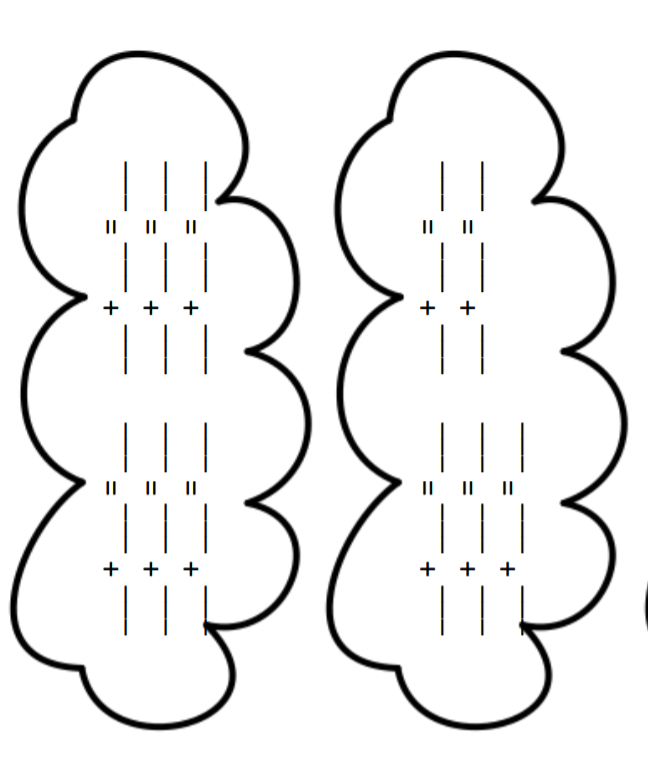 